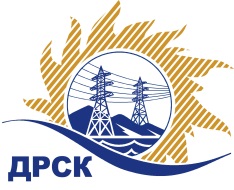 Акционерное Общество«Дальневосточная распределительная сетевая  компания»Протокол заседания Закупочной комиссии по вскрытию поступивших конвертовг. БлаговещенскСпособ и предмет закупки: открытый запрос предложений  на право заключения Договора на поставку «Зимняя спецобувь», закупка 1082 р. 4.2 ГКПЗ 2017.ПРИСУТСТВОВАЛИ:  члены  постоянно действующей Закупочной комиссии 2 уровня АО «ДРСК» Информация о результатах вскрытия конвертов:В адрес Организатора закупки поступило 2 (две) Заявки на участие в закупке, конверты с которыми были размещены в электронном виде на Торговой площадке Системы: https://rushydro.roseltorg.ruВскрытие конвертов было осуществлено в электронном сейфе Организатора закупки на Торговой площадке Системы https://rushydro.roseltorg.ru автоматически 09:00 (время московское) – 01.06. 2017 г. Место проведения процедуры вскрытия конвертов с заявками участников: Торговая площадка Системы https://rushydro.roseltorg.ruВ конвертах обнаружены заявки следующих участников:Ответственный секретарь Закупочной комиссии 2 уровня АО «ДРСК»                                     М.Г. ЕлисееваИсп. Терёшкина Г.М.Тел.(4162)397260№ 484/МЭ-В«01 » июня 2017№п/пНаименование Участника закупки и его адресЦена заявки без НДС на участие в закупкеЦена заявки с НДС на участие в закупке1АО  "Производственно-технологическая компания "Модерам" 
ИНН/КПП 7816057195/781101001 
ОГРН 10278005593685 825 084.006 873 599.122ООО  "Восток-Сервис-Амур" 
ИНН/КПП 2724211546/272401001 
ОГРН 11627240614886 889 957.508 130 149.85